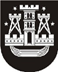 KLAIPĖDOS MIESTO SAVIVALDYBĖS TARYBASPRENDIMASDĖL VALSTYBĖS TURTO PERĖMIMO KLAIPĖDOS MIESTO SAVIVALDYBĖS NUOSAVYBĖN 2022 m. birželio 22 d. Nr. T2-152KlaipėdaVadovaudamasi Lietuvos Respublikos vietos savivaldos įstatymo 6 straipsnio 30 punktu, 48 straipsnio 1 dalimi ir Lietuvos Respublikos valstybės ir savivaldybių turto valdymo, naudojimo ir disponavimo juo įstatymo 6 straipsnio 5 punktu, Klaipėdos miesto savivaldybės taryba nusprendžia:1. Sutikti perimti Klaipėdos miesto savivaldybės nuosavybėn savarankiškosioms funkcijoms įgyvendinti valstybei nuosavybės teise priklausantį ir šiuo metu biudžetinės įstaigos Lietuvos Respublikos ryšių reguliavimo tarnybos patikėjimo teise valdomą nekilnojamą turtą – vandentiekio tinklus (unikalus Nr. 4400-5055-6402, žymėjimas plane – V, ilgis – 77,52 m) ir buitinių nuotekų tinklus (unikalus Nr. 4400-5055-6416, žymėjimas plane – 1F, ilgis – 141,16 m), kurių bendra įsigijimo vertė – 21 138,08 Eur, likutinė vertė 2022-06-30 – 17 879,22 Eur, esančius Klaipėdoje, Statybininkų prospekte.2. Perduoti sprendimo 1 punkte nurodytą turtą, jį perėmus Klaipėdos miesto savivaldybės nuosavybėn, Klaipėdos miesto savivaldybės administracijai valdyti, naudoti ir disponuoti patikėjimo teise.3. Pavesti Klaipėdos miesto savivaldybės administracijos direktoriui Klaipėdos miesto savivaldybės vardu pasirašyti sprendimo 1 punkte nurodyto turto perdavimo ir priėmimo aktą.4. Skelbti šį sprendimą Klaipėdos miesto savivaldybės interneto svetainėje. Savivaldybės merasVytautas Grubliauskas